Publicado en Llivia el 12/04/2019 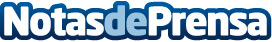 El Hotel Esquirol corrobora que el 30% de los usuarios reservan a principios de abril o en el último minutoEl 57% de las búsquedas de vacaciones de Semana Santa se hacen a través del móvilDatos de contacto:e-deon.netComunicación · Diseño · Marketing931929647Nota de prensa publicada en: https://www.notasdeprensa.es/el-hotel-esquirol-corrobora-que-el-30-de-los Categorias: Finanzas Gastronomía Viaje Turismo Ocio para niños http://www.notasdeprensa.es